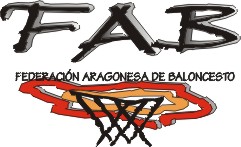 BOLETÍN INSCRIPCIÓN EQUIPODATOS DEL EQUIPOCATEGORÍA_________________________________________NIVEL: 1ª___   2ª___   3ª___ (señala con una X	NOMBRE DEL CLUB_________________________NOMBRE DEL EQUIPO__________________________CAMPO DE JUEGO__________________________DIA DE JUEGO____________HORA_______FIJA_____DIRECCIÓN CAMPO DE JUEGO______________________________POBLACIÓN____________________COLOR CAMISETA_____________COLOR PANTALÓN____________RESERVA_____________________COORDINADOR DEL CLUB (UNA PERSONA POR CLUB)NOMBRE _______________________________________________________________________________DIRECCIÓN_____________________________________POBLACIÓN_______________C.P.___________TELÉFONO____________________FAX________________EMAIL_________________________________El nombre y teléfono del coordinador será el que aparezca en el listado de Datos de EquiposDATOS FACTURACIÓN DEL EQUIPOTITULAR DE LAS FACTURAS_______________________________________________________________DIRECCIÓN_____________________________________POBLACIÓN_______________C.P.___________N.I.F. / C.I.F. DEL TITULAR DE LAS FACTURAS________________________________________________BANCO / CAJA___________________________________________________________________________Nº CUENTA_____________________________________________(24 DIGITOS  CODIGO IBAN+CUENTA)Es obligatorio rellenar de forma correcta y completa todos los datos del boletín.FECHA ENTREGA___________				FDO.:_________________________								DNI.:__________________________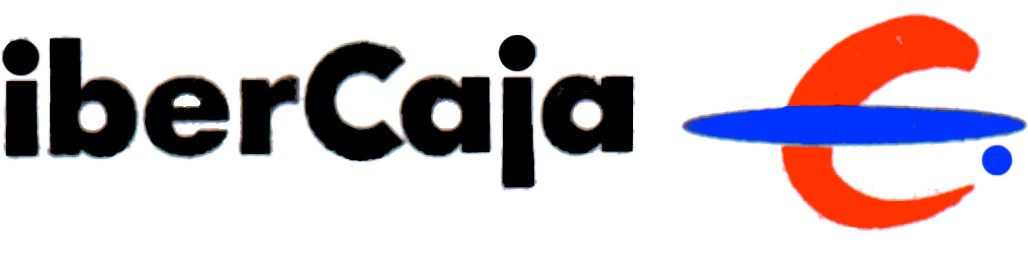 	SELLO CLUB